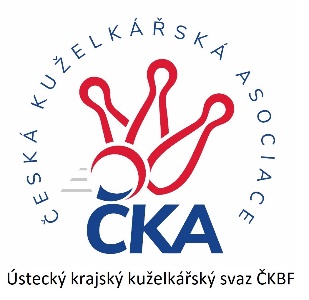       Z P R A V O D A J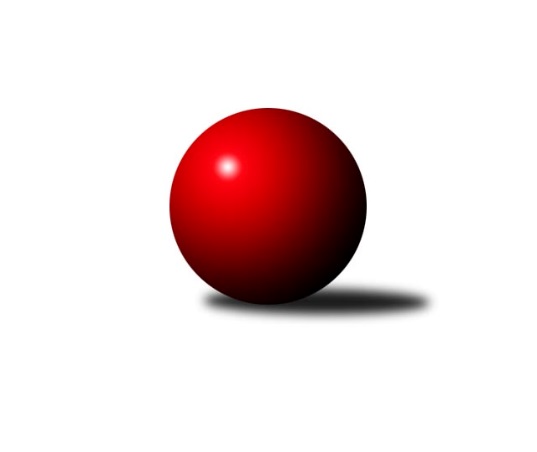 Č.17Ročník 2021/2022	26.2.2022Nejlepšího výkonu v tomto kole: 1749 dosáhlo družstvo: KK Hvězda TrnovanyOkresní přebor - skupina A 2021/2022Výsledky 17. kolaSouhrnný přehled výsledků:TJ Elektrárny Kadaň C	- TJ Sokol Údlice C	6:0	1686:1522	7.0:1.0	24.2.SKK Bílina B	- Sokol Spořice B	5:1	1667:1571	6.0:2.0	25.2.KK Hvězda Trnovany	- TJ Slovan Vejprty	6:0	1749:1587	7.0:1.0	25.2.Sokol Spořice C	- TJ KK Louny B	0:6	1444:1509	3.5:4.5	26.2.TJ Lokomotiva Žatec B	- TJ Sokol Duchcov C	2:4	1499:1530	6.0:2.0	26.2.TJ Sokol Údlice B	- TJ Elektrárny Kadaň C	5:1	1681:1527	5.5:2.5	26.2.Tabulka družstev:	1.	TJ Sokol Údlice B	14	12	0	2	64.0 : 20.0 	78.5 : 33.5 	 1611	24	2.	TJ Elektrárny Kadaň C	14	10	0	4	55.5 : 28.5 	62.0 : 50.0 	 1600	20	3.	KK Hvězda Trnovany	14	10	0	4	55.0 : 29.0 	65.0 : 47.0 	 1618	20	4.	TJ Sokol Duchcov C	14	9	0	5	51.5 : 32.5 	61.0 : 51.0 	 1576	18	5.	Sokol Spořice B	16	8	0	8	49.0 : 47.0 	64.0 : 64.0 	 1608	16	6.	SKK Bílina B	15	7	1	7	48.5 : 41.5 	69.0 : 51.0 	 1585	15	7.	TJ KK Louny B	16	7	1	8	46.0 : 50.0 	58.5 : 69.5 	 1563	15	8.	TJ Sokol Údlice C	15	7	0	8	41.5 : 48.5 	61.5 : 58.5 	 1566	14	9.	TJ Slovan Vejprty	14	6	0	8	35.0 : 49.0 	44.5 : 67.5 	 1558	12	10.	Sokol Spořice C	15	2	0	13	21.0 : 69.0 	43.5 : 76.5 	 1460	4	11.	TJ Lokomotiva Žatec B	15	2	0	13	19.0 : 71.0 	40.5 : 79.5 	 1457	4Podrobné výsledky kola:	 TJ Elektrárny Kadaň C	1686	6:0	1522	TJ Sokol Údlice C	Jaroslav Seifert	 	 231 	 217 		448 	 2:0 	 419 	 	216 	 203		Jaroslava Paganiková	Miriam Nocarová	 	 194 	 190 		384 	 1:1 	 381 	 	202 	 179		Karel Nudčenko	Jan Zach	 	 215 	 200 		415 	 2:0 	 340 	 	174 	 166		Jiří Suchánek	Pavel Nocar ml.	 	 221 	 218 		439 	 2:0 	 382 	 	198 	 184		Blažej Kašnýrozhodčí: Miriam NocarováNejlepší výkon utkání: 448 - Jaroslav Seifert	 SKK Bílina B	1667	5:1	1571	Sokol Spořice B	Rudolf Podhola	 	 213 	 219 		432 	 2:0 	 388 	 	199 	 189		Milan Mestek	Jana Černíková	 	 214 	 220 		434 	 2:0 	 388 	 	180 	 208		Gustav Marenčák	Roman Moucha	 	 195 	 188 		383 	 1:1 	 407 	 	194 	 213		Petr Vokálek	Miroslav Šaněk	 	 212 	 206 		418 	 1:1 	 388 	 	180 	 208		Jitka Jindrovározhodčí: Roman MouchaNejlepší výkon utkání: 434 - Jana Černíková	 KK Hvězda Trnovany	1749	6:0	1587	TJ Slovan Vejprty	Vladislav Jedlička	 	 220 	 217 		437 	 2:0 	 384 	 	184 	 200		Bohuslav Hoffman	Petr Petřík	 	 206 	 212 		418 	 1:1 	 414 	 	199 	 215		Johan Hablawetz	Martin Bergerhof	 	 228 	 224 		452 	 2:0 	 389 	 	187 	 202		Josef Malár	Martin Dolejší	 	 219 	 223 		442 	 2:0 	 400 	 	206 	 194		Josef Hudecrozhodčí:  Vedoucí družstevNejlepší výkon utkání: 452 - Martin Bergerhof	 Sokol Spořice C	1444	0:6	1509	TJ KK Louny B	Jana Černá	 	 181 	 198 		379 	 1:1 	 388 	 	192 	 196		Miroslav Sodomka	Milada Pšeničková	 	 170 	 180 		350 	 1:1 	 386 	 	211 	 175		František Pfeifer	Jiřina Kařízková	 	 185 	 167 		352 	 0.5:1.5 	 355 	 	185 	 170		Tomáš Kesner	Boleslava Slunéčková	 	 180 	 183 		363 	 1:1 	 380 	 	205 	 175		Václav Valenta st.rozhodčí: Petr AndresNejlepší výkon utkání: 388 - Miroslav Sodomka	 TJ Lokomotiva Žatec B	1499	2:4	1530	TJ Sokol Duchcov C	Pavla Vacinková	 	 212 	 234 		446 	 2:0 	 415 	 	197 	 218		Josef Otta st.	Veronika Rajtmajerová	 	 135 	 187 		322 	 1:1 	 355 	 	169 	 186		Miroslava Zemánková	Petr Teinzer	 	 190 	 178 		368 	 2:0 	 356 	 	183 	 173		Michal Láska	Pavel Vacinek	 	 173 	 190 		363 	 1:1 	 404 	 	220 	 184		Jiří Müllerrozhodčí: Pavel VacinekNejlepší výkon utkání: 446 - Pavla Vacinková	 TJ Sokol Údlice B	1681	5:1	1527	TJ Elektrárny Kadaň C	Eduard Houdek	 	 202 	 217 		419 	 2:0 	 334 	 	177 	 157		Miriam Nocarová	Jaroslav Hodinář	 	 227 	 202 		429 	 1.5:0.5 	 408 	 	206 	 202		Pavel Nocar ml.	Jindřich Šebelík	 	 210 	 226 		436 	 2:0 	 373 	 	183 	 190		Jan Zach	Michal Šlajchrt	 	 201 	 196 		397 	 0:2 	 412 	 	204 	 208		Jaroslav Seifertrozhodčí: Václav ŠulcNejlepší výkon utkání: 436 - Jindřich ŠebelíkPořadí jednotlivců:	jméno hráče	družstvo	celkem	plné	dorážka	chyby	poměr kuž.	Maximum	1.	Martin Bergerhof 	KK Hvězda Trnovany	432.81	294.9	137.9	3.2	6/7	(472)	2.	Jiří Müller 	TJ Sokol Duchcov C	431.03	292.6	138.5	5.8	5/7	(486)	3.	Jaroslav Seifert 	TJ Elektrárny Kadaň C	424.38	297.9	126.5	8.6	7/7	(464)	4.	Blažej Kašný 	TJ Sokol Údlice C	422.85	290.2	132.6	7.0	5/7	(490)	5.	Rudolf Podhola 	SKK Bílina B	420.08	288.4	131.6	6.3	6/6	(467)	6.	Jindřich Šebelík 	TJ Sokol Údlice B	416.77	288.9	127.8	8.3	5/7	(443)	7.	Milan Černý 	Sokol Spořice B	416.29	293.5	122.8	8.9	4/6	(441)	8.	Jaroslava Paganiková 	TJ Sokol Údlice C	416.03	290.1	126.0	5.7	5/7	(460)	9.	Roman Moucha 	SKK Bílina B	415.17	287.6	127.6	6.4	6/6	(466)	10.	Jitka Jindrová 	Sokol Spořice B	414.57	287.8	126.7	5.2	6/6	(453)	11.	Michal Šlajchrt 	TJ Sokol Údlice B	409.27	287.4	121.9	8.1	6/7	(456)	12.	Jaroslav Hodinář 	TJ Sokol Údlice B	408.24	285.9	122.4	10.1	7/7	(430)	13.	Josef Hudec 	TJ Slovan Vejprty	406.59	287.0	119.6	8.2	7/7	(478)	14.	Josef Otta  st.	TJ Sokol Duchcov C	406.13	278.8	127.3	7.5	7/7	(455)	15.	Miroslav Kesner 	TJ KK Louny B	406.07	287.6	118.4	12.9	6/6	(439)	16.	František Pfeifer 	TJ KK Louny B	402.33	289.7	112.7	11.0	5/6	(458)	17.	Petr Vokálek 	Sokol Spořice B	401.44	281.0	120.4	10.8	5/6	(445)	18.	Lada Strnadová 	TJ Elektrárny Kadaň C	399.73	278.3	121.5	7.5	7/7	(443)	19.	Jan Čermák 	TJ Lokomotiva Žatec B	399.14	283.1	116.0	8.2	6/6	(452)	20.	Miroslav Sodomka 	TJ KK Louny B	398.06	289.4	108.7	10.8	6/6	(445)	21.	Vladislav Jedlička 	KK Hvězda Trnovany	397.63	274.7	123.0	8.4	6/7	(450)	22.	Petr Petřík 	KK Hvězda Trnovany	395.08	283.4	111.7	10.0	6/7	(428)	23.	Pavel Nocar  ml.	TJ Elektrárny Kadaň C	393.38	288.9	104.5	9.2	7/7	(439)	24.	Johan Hablawetz 	TJ Slovan Vejprty	393.25	282.5	110.8	10.3	5/7	(420)	25.	Milan Daniš 	TJ Sokol Údlice C	391.79	273.3	118.5	11.3	6/7	(447)	26.	Jan Zach 	TJ Elektrárny Kadaň C	391.00	274.7	116.3	10.5	7/7	(436)	27.	Milan Mestek 	Sokol Spořice B	390.55	283.7	106.9	12.8	6/6	(481)	28.	Veronika Šílová 	SKK Bílina B	390.36	272.5	117.9	11.4	4/6	(431)	29.	Pavel Vacinek 	TJ Lokomotiva Žatec B	390.08	275.5	114.5	11.4	6/6	(432)	30.	Ondřej Koblih 	KK Hvězda Trnovany	389.67	275.0	114.7	11.8	6/7	(440)	31.	Karel Nudčenko 	TJ Sokol Údlice C	385.46	271.9	113.5	11.3	5/7	(406)	32.	Václav Šulc 	TJ Sokol Údlice B	382.60	272.1	110.5	11.7	5/7	(436)	33.	Tomáš Kesner 	TJ KK Louny B	380.06	276.1	104.0	12.0	6/6	(418)	34.	Milan Bašta 	TJ KK Louny B	379.75	267.8	112.0	11.0	4/6	(445)	35.	Gustav Marenčák 	Sokol Spořice B	379.50	272.0	107.5	11.2	5/6	(414)	36.	Josef Malár 	TJ Slovan Vejprty	377.72	272.4	105.3	14.3	6/7	(412)	37.	Bohuslav Hoffman 	TJ Slovan Vejprty	376.60	266.9	109.7	12.4	6/7	(421)	38.	Jana Černíková 	SKK Bílina B	375.32	272.0	103.3	12.4	6/6	(434)	39.	Michal Láska 	TJ Sokol Duchcov C	373.00	275.8	97.2	15.6	7/7	(431)	40.	Miroslava Zemánková 	TJ Sokol Duchcov C	372.88	275.0	97.9	13.2	5/7	(419)	41.	Jiřina Kařízková 	Sokol Spořice C	372.66	273.5	99.2	7.7	6/6	(401)	42.	Jana Černá 	Sokol Spořice C	364.75	267.9	96.9	14.4	6/6	(390)	43.	Boleslava Slunéčková 	Sokol Spořice C	363.89	261.8	102.1	13.2	6/6	(386)	44.	Barbora Salajková Němečková 	SKK Bílina B	362.06	267.9	94.1	16.0	4/6	(390)	45.	Milada Pšeničková 	Sokol Spořice C	358.62	256.5	102.1	12.6	6/6	(394)	46.	Pavla Vacinková 	TJ Lokomotiva Žatec B	358.38	263.4	95.0	13.9	6/6	(446)	47.	Veronika Rajtmajerová 	TJ Lokomotiva Žatec B	331.40	247.4	84.0	17.5	5/6	(385)		Tomáš Šaněk 	TJ Sokol Duchcov C	427.00	307.0	120.0	8.0	1/7	(427)		Miroslav Šaněk 	SKK Bílina B	417.25	287.0	130.3	10.8	2/6	(429)		Miroslav Náhlovský 	KK Hvězda Trnovany	415.33	280.3	135.0	4.7	3/7	(431)		Martin Dolejší 	KK Hvězda Trnovany	413.50	288.3	125.3	6.3	2/7	(448)		Miroslav Farkaš 	TJ Slovan Vejprty	411.50	290.0	121.5	10.5	4/7	(441)		Eduard Houdek 	TJ Sokol Údlice B	405.50	284.0	121.5	9.3	4/7	(442)		Antonín Šulc 	TJ Sokol Údlice B	405.00	285.0	120.0	8.3	1/7	(408)		Václav Valenta  st.	TJ KK Louny B	404.20	282.5	121.7	9.9	3/6	(494)		Štěpán Kandl 	KK Hvězda Trnovany	400.44	279.3	121.1	9.0	3/7	(450)		Miroslav Lazarčik 	Sokol Spořice B	399.00	274.2	124.8	9.0	3/6	(417)		Michal Janči 	TJ Sokol Údlice C	393.78	271.2	122.6	10.0	3/7	(420)		Roman Exner 	TJ Sokol Duchcov C	382.44	278.7	103.8	10.8	4/7	(434)		Jaroslav Novák 	TJ Sokol Údlice B	381.00	282.5	98.5	13.0	2/7	(381)		Arnošt Werschall 	TJ Slovan Vejprty	380.00	280.0	100.0	7.0	1/7	(380)		Martin Král 	TJ KK Louny B	378.00	267.0	111.0	14.0	1/6	(378)		Milan Lanzendörfer 	TJ Slovan Vejprty	371.08	273.8	97.3	12.2	4/7	(411)		Jana Salačová 	TJ KK Louny B	370.67	271.7	99.0	14.5	1/6	(403)		Miriam Nocarová 	TJ Elektrárny Kadaň C	364.33	270.7	93.7	15.3	2/7	(410)		Jiří Suchánek 	TJ Sokol Údlice C	363.93	265.8	98.1	13.3	3/7	(391)		Miroslav Vízek 	TJ Lokomotiva Žatec B	336.50	239.5	97.0	13.0	2/6	(344)		Radek Mihal 	TJ Sokol Údlice C	330.33	254.8	75.5	21.6	4/7	(367)		Petr Teinzer 	TJ Lokomotiva Žatec B	297.00	221.8	75.3	22.4	2/6	(368)		Adam Jelínek 	TJ Lokomotiva Žatec B	294.33	217.0	77.3	23.7	1/6	(321)Sportovně technické informace:Starty náhradníků:registrační číslo	jméno a příjmení 	datum startu 	družstvo	číslo startu
Hráči dopsaní na soupisku:registrační číslo	jméno a příjmení 	datum startu 	družstvo	Program dalšího kola:18. kolo3.3.2022	čt	17:00	TJ Elektrárny Kadaň C - Sokol Spořice C	4.3.2022	pá	17:00	TJ KK Louny B - KK Hvězda Trnovany	4.3.2022	pá	18:00	TJ Sokol Duchcov C - TJ Sokol Údlice C	5.3.2022	so	9:00	TJ Slovan Vejprty - SKK Bílina B				Sokol Spořice B - -- volný los --	5.3.2022	so	14:30	TJ Sokol Údlice B - TJ Lokomotiva Žatec B	Nejlepší šestka kola - absolutněNejlepší šestka kola - absolutněNejlepší šestka kola - absolutněNejlepší šestka kola - absolutněNejlepší šestka kola - dle průměru kuželenNejlepší šestka kola - dle průměru kuželenNejlepší šestka kola - dle průměru kuželenNejlepší šestka kola - dle průměru kuželenNejlepší šestka kola - dle průměru kuželenPočetJménoNázev týmuVýkonPočetJménoNázev týmuPrůměr (%)Výkon9xMartin BergerhofTrnovany4521xPavla VacinkováŽatec B117.654466xJaroslav SeifertEl. Kadaň C44811xMartin BergerhofTrnovany109.694521xPavla VacinkováŽatec B4466xJaroslav SeifertEl. Kadaň C109.614483xMartin DolejšíTrnovany4422xJosef Otta st.Duchcov C109.474152xPavel Nocar ml.El. Kadaň C4391xJana ČerníkováBílina B109.294343xVladislav JedličkaTrnovany4375xRudolf PodholaBílina B108.78432